Scheda di sintesi sulla rilevazione degli OIV o organismi con funzioni analogheData di svolgimento della rilevazioneLa rilevazione è avvenuta in due momenti diversi per permettere all’ente di adeguarsi anche con i suggerimenti del Nucleo di Valutazione.Il primo controllo è avvenuto in data 19/06/2020 e il secondo e ultimo controllo è avvenuto in data 30/06/2020.Estensione della rilevazione (nel solo caso di amministrazioni/enti con uffici periferici)No uffici perifericiProcedure e modalità seguite per la rilevazione Nel processo di rilevazione ad oggetto sono state svolte una serie di attività propedeutiche al raggiungimento dell’obiettivo:verifica dell’attività svolta dal Responsabile della prevenzione della corruzione e della  trasparenza per riscontrare l’adempimento degli obblighi di pubblicazione;esame della documentazione e delle banche dati relative ai dati oggetto di attestazione;colloqui con i responsabili della trasmissione e della pubblicazione dei dati;verifica del corretto svolgimento del processo di caricamento dei dati sul portale del Comune;verifica sul sito istituzionale, anche attraverso l’utilizzo di supporti informatici.Aspetti critici riscontrati nel corso della rilevazioneNel controllo effettuato l’unica sezione con potenziali criticità è quella relativa alle Informazioni Ambientali: la sezione è stata riempita con link e diversi documenti. E' evidente che determinati documenti richiesti non siano di diretta pertinenza dell'Ente LocaleEventuale documentazione da allegareNOCagliari 30/06/2020Il componente monocratico del Nucleo di Valutazione del Comune di Carbonia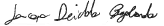 